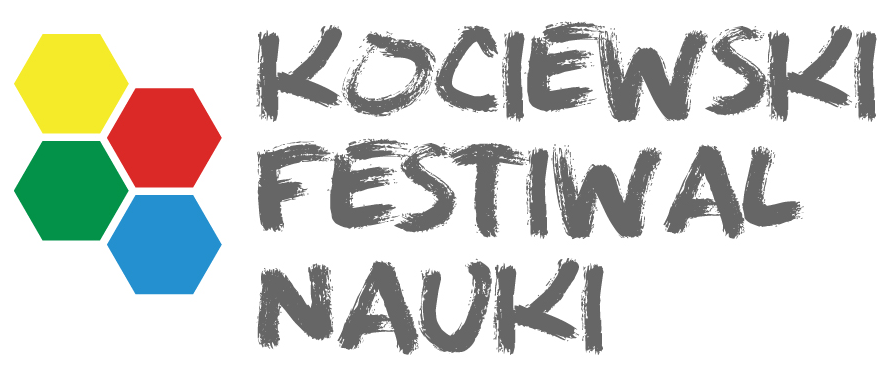 II Kociewski Festiwal Nauki, 04 – 05.10.2017 Program 04.10.2017 r. – Dzień Nauk Matematyczno-PrzyrodniczychWszystkie imprezy festiwalowe odbędą się w godz. 10.00 – 15.0005.10.2017 r. – Dzień Nauk SpołecznychWszystkie imprezy festiwalowe odbędą się w godz. 10.00 – 15.00Udział we wszystkich imprezach jest bezpłatny. Uczestnictwo w poszczególnych wydarzeniach wyłącznie dla grup zorganizowanych po wcześniejszej rezerwacji mailowej: fundacja@infortes.org.plLokalizacjaForma wydarzenia / instytucjaPomorska Szkoła Wyższaw Starogardzie Gdańskim1. Wykład „Od geometrii euklidesowej do czasoprzestrzeni” / Politechnika Gdańska, Centrum Nauczania Matematyki i Kształcenia na Odległość2. Warsztaty z GeoGebry - wizualizacja funkcji kwadratowej, wizualizacja funkcji logarytmicznej / Politechnika Gdańska, Centrum Nauczania Matematyki i Kształcenia na Odległość3. W zaczarowanym świecie fraktali / Politechnika Gdańska, Centrum Nauczania Matematyki i Kształcenia na Odległość4. Mierzymy dla wszystkich / Obwodowy Urząd Miar w Tczewie5. Mierzymy dla wszystkich / Wydział Metrologii Elektrycznej, Fizykochemii, Akustyki, Drgań i Promieniowania Optycznego Okręgowego Urzędu Miar w Gdańsku  6. Warsztaty ekologiczne / Nadleśnictwo Starogard Gdański7. Fizyka i chemia w praktyce policyjnej / Komenda Powiatowa Policji w Starogardzie Gdańskim8. 2. Cykl zajęć warsztatowych „Chemia dla przedszkolaka / ZF PolpharmaZespół Szkół Ekonomicznych w Starogardzie Gdańskim1. Warsztaty z GeoGebry 3D – ostrosłup prawidłowy / Politechnika Gdańska, Centrum Nauczania Matematyki i Kształcenia na OdległośćPowiatowa Stacja Sanitarno-Epidemiologiczna w Starogardzie Gdańskim1. Laboratorium badań środowiskowych / PSS-E2. Laboratorium bakteriologii / PSS-E LokalizacjaForma wydarzenia / instytucjaPomorska Szkoła Wyższaw Starogardzie Gdańskim1. Debata Oxfordzka / Uniwersytet Gdański, Instytut Politologii2. Pomorska Września. Strajk szkolnych polskich dzieci w Kasparusie w 1907 r. / Uniwersytet Gdański, Instytut Pedagogiki3. Elementarz inwestora, czyli jak pomnożyć kapitał  / Uniwersytet Gdański, Wydział Zarządzania4. Czekolada – trudny wybór  / Uniwersytet Gdański, Wydział Zarządzania 5. Zagadki matematyczne – liczba w roli głównej / Uniwersytet Gdański, Instytut Pedagogiki6. Matematyczne opowieści – historia liczby i liczenia / Uniwersytet Gdański, Instytut Pedagogiki7. Fizyka i chemia w praktyce policyjnej / Komenda Powiatowa Policji w Starogardzie GdańskimMuzeum Ziemi Kociewskiej w Starogardzie Gdańskim 1. Wykład „Chrzest Polski. Fakty i mity” / Ryszard GrądmanStarogardzkie Centrum Kultury1. Sztuka polska – techniki malarskie / SCK2. Warsztaty baletowe / SCKOgnisko Pracy Pozaszkolnej w Starogardzie Gdańskim1. Warsztaty „Widzę – dotykam – odczuwam świat”2. Warsztaty „Lekcja o Kociewiu”3. Warsztaty „Media – Nauka – Zabawa”Miejska Biblioteka Publiczna w Starogardzie Gdańskim1. „Madagaskar” – ósmy kontynent świata. Spotkanie autorskie z Panem Piotrem Kowalczykiem / Biblioteka Miejska 